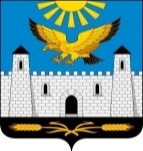                                                                                                                                                                    ОРГАН МЕСТНОГО САМОУПРАВЛЕНИЯ«АДМИНИСТРАЦИЯ    ГОРОДА    КАРАБУЛАК»        ул. Промысловая, 2/2,  г. Карабулак, 386231, тел. 8(8734) 44-41-56; факс 44-46-81; е-mail: karabulak2009@bk.ruЗаседаниеПримирительной комиссии при Главе администрации муниципального образования «Городской округ г.Карабулак» под председательством Врио Главы города Карабулак Мальсагова И.А.5 октября 2021 г.                         Место проведения                                                14:00                              Актовый зал ОМС «Администрация г.Карабулак»Повестка дня:1. Состояние конфликтных ситуаций с участием жителей    города Карабулак, где требуется примирение враждующих    сторон.    Докладчик: Даурбеков И.Ю. – член Примирительной комиссии   Республики Ингушетия от города Карабулак.  2. Внесение предложений по совершенствованию работы     Муниципальной комиссии по примирению враждующих    сторон.  Докладчик: Карахоев Х-М.М. – начальник отдела общественной  безопасности, взаимодействия со СМИ и делам молодёжи   ОМС «Администрация г.Карабулак», секретарь комиссии.Протокол № 3заседания Примирительной комиссии при Главе администрации муниципального образования «Городской округ г.Карабулак» «05 октября 2021 г.                       Место проведения                                                14:00                              Актовый зал ОМС «Администрация г.Карабулак»Председательствовал: Мальсагов И.А. –  Врио Главы МО «Городской округ г.Карабулак».Присутствовали:Евлоев Я.А. – общественный деятель, член комиссии;Даурбеков И.Ю. – общественный деятель, член комиссии;Балаев М.М. – исполняющий обязанности заместителя начальника полиции по общественной безопасности ОМВД России по РИ в г.Карабулак, член комиссии;Карахоев Х-М.М. – начальник отдела общественной безопасности, взаимодействия со СМИ и делам молодёжи ОМС «Администрация г.Карабулак», секретарь комиссии.Итоги работы Примирительной комиссии за 3-й квартал 2021 года.Состояние конфликтных ситуаций с участием жителей города Карабулак, где требуется примирение враждующих сторон.           Слушали: Даурбекова И.Ю.          Решили:Принять к сведению доклад Даурбекова И.Ю. по итогам работы по примирению враждующих сторон и урегулированию новых конфликтов, возникших в течение 3-го квартала 2021 года.Активизировать работу по примирению враждующих сторон.        Ответственный: Даурбеков И.Ю.        Срок исполнения: постоянно   2. Внесение предложений по совершенствованию работы Муниципальной       комиссии по примирению враждующих сторон.      Слушали: Карахоева Х-М.М.      Решили:Повторно посетить семьи, находящихся в состоянии многолетней вражды, с целью поиска путей их примирения.         Ответственный: Карахоев Х-М.М.        Срок исполнения: до 01.11. 2021 годаВрио Главы города Карабулак                                              И. А. МальсаговСекретарь комиссии                                                                Х-М.М. КарахоевПротокол № 3заседания Примирительной комиссии при Главе администрации муниципального образования «Городской округ г.Карабулак» «05 октября 2021 г.                       Место проведения                                                14:00                              Актовый зал ОМС «Администрация г.Карабулак»Председательствовал: Мальсагов И.А. –  Врио Главы МО «Городской округ г.Карабулак».Присутствовали:Евлоев Я.А. – общественный деятель, член комиссии;Даурбеков И.Ю. – общественный деятель, член комиссии;Балаев М.М. – исполняющий обязанности заместителя начальника полиции по общественной безопасности ОМВД России по РИ в г.Карабулак, член комиссии;Карахоев Х-М.М. – начальник отдела общественной безопасности, взаимодействия со СМИ и делам молодёжи ОМС «Администрация г.Карабулак», секретарь комиссии.В Карабулаке состоялось ежеквартальное заседание примирительной комиссииВ актовом зале мэрии Карабулака прошло очередное заседание Примирительной комиссии города. В ходе встречи прозвучал отчёт о работе коллегиального органа за третий квартал текущего года.  Член примирительных комиссий Республики Ингушетия и Карабулака Иса Даурбеков рассказал, что по милости Всевышнего за последние три месяца на территории муниципального образования не возникало серьёзных конфликтных ситуаций, которые бы перешли в острую фазу. Локальные разногласия, носящие в основном бытовой характер, были урегулированы оперативно, не допустив их обострения.Что касается застарелых конфликтов и здесь есть повод для осторожного оптимизма: благодаря предпринятым усилиям членов комиссии, старейшин, посетивших две враждующие стороны, к просьбам примириться начали прислушиваться, наблюдается некоторое смягчение позиций участников конфликта.  Иса Даурбеков и Якуб Евлоев, много лет занимающиеся богоугодным делом примирения враждующих жителей Карабулака, заверили, что будут продолжать неустанно искать пути снятия имеющейся напряжённости между участниками конфликтов, их примирения.   Во второй части мероприятия обсудили предложения по совершенствованию работы примирительной комиссии. В частности, принято решение в ближайшее время посетить все враждующие семьи, проживающие в городе.